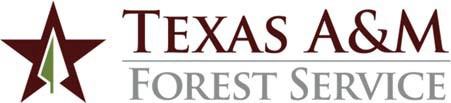 D. A. “Andy” Anderson Outreach & Education AwardTo recognize Texas A&M Forest Service employees who have done an outstanding job of helping Texans become more aware of and better informed about the importance of conserving Texas’ forest resources through wise use, protection and reforestation practices.Nominations might reflect: Project Learning Tree activitiesFire Prevention activities/deliverySpeeches/presentations to schools, civic clubs, similar forumsLandowner group tours/meetingsNews releases deliveredElectronic media interviews givenExhibits manned at county/state fairsTFA committee participationSmokey Bear presentationsParade float participationLaw EnforcementAny other activities that help get our forestry message to TexansAny employee is eligible when meeting these criteria:A full-time employee during the entire fiscal year preceding the presentation.Did not receive the award in the previous year.Deadline for nominations is August 31st of every year.For forms and guidelines:   https://tfsweb.tamu.edu/administration/awards/The Director presents the recipient an engraved plaque and $500 cash award at the annual Personnel Meeting or similar agency meeting.Past recipients:YearRecipient1984Award established - No nominee1985Joe Pase1986No nominee1987Sam D. Logan1988No nominee1989Thomas Richardson-1stRobert Grisham-2nd1990Charles Bryant-1stSusan Lemmon-2nd1991Ken Rogers1992Mahlon Hammetter1993Aaron Reisfield1994Robert Grisham-1stJan Davis-2nd1995Courtney Blevins1996Bill Anderson1997Ronnie Hamm & Steve Hamm1998Jim Blott1999Mary Kay Hicks2000Burl Carraway2001Rich Gray-1stFrank Wofford-2nd2002No award presented – changed to fiscal year cycle2003Pete Smith2004Donna Work2005Palestine District Team (Randolph Robinson, Troy Case, Alan Fox,Dee Bell, Ardis Prickett)2006Traci Weaver2007Sandra Taylor2008Wes Moorehead2009Susie Shockley2010Jan Fulkerson2011John Boyette2012No award presented2013Mike Murphrey2014Arson Dog Team (Jarred Lemmon, Kevin Pierce, Brian Hecht,Jeremy Lang, Leslie Kessner)2015Nick Harrison2016Kari Hines2017Zaina Gates2018John Warner2019Karen Stafford2020Eric Taylor2021Erin O’ConnorName changed from D.A. “Andy” Anderson I & E Award to the D.A. “Andy” Anderson Outreach & Education AwardName changed from D.A. “Andy” Anderson I & E Award to the D.A. “Andy” Anderson Outreach & Education Award2022Mac Martin2023Jacey Tosh